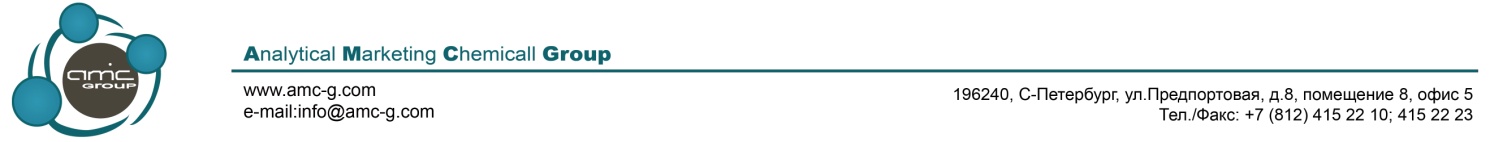 INOFLON® FP7045Технические данныеINOFLON® FP7045 – политетрафторэтилен для производства паст с использованием органических, жидких и других сред, который используется для изготовления высокодисперсных материалов, полученных экструзионным методом с дальнейшей температурной закалкой и термической обработкой этих изделий. INOFLON® FP7045 – марка для изготовления  напорных и армированных шлангов, гибких трубопроводов, и обвязок для труб.Характеристики продуктавысокая устойчивость к химическому воздействиюрабочие температуры: от -250ºС до +250ºСобрабатывается стандартным методом паст экструзиирекомендуемый диапазон коэффициента сжатия: от 50 до 350Характерные свойства INOFLON® FP7045Примечание: табличные данные являются характерными свойствами и не предназначены для спецификационных целейСоответствие стандарту FDA При надлежащей технологии производства (высокотемпературном спекании) продукция, изготовленная из INOFLON® FP7045, может соответствовать Положению FDA 21 CFR 177.1550 для использования в контакте с пищевыми продуктами.УпаковкаINOFLON® FP7045 упакован в 25-килограммовые пластиковые баки.По всем вопросам обращаться в коммерческий отдел Тел/факс: (812) 4152210, 4152223, 
Менеджер по продажам промышленной химии Владимир Александрович Карлов E-mail: karlov@amc-g.comСвойстваМетод испытанийЕдиницы измеренияНоминальное значениеСвойства порошкаНасыпная плотностьASTM D 4895г/л500Средний размер частиц (d50)ASTM D 4895мкм500Технология изготовленияДавление экструзии(Коэфф. сжатия 400:1)ASTM D 4895МПа25Механические свойстваУдельный весASTM D 4895-2.180Прочность при разрывеASTM D 4895МПа33Относительное удлинение при разрывеASTM D 4895%400